РЕКОМЕНДАЦИИ РОДИТЕЛЯМ ГИПЕРАКТИВНЫХ  ДЕТЕЙ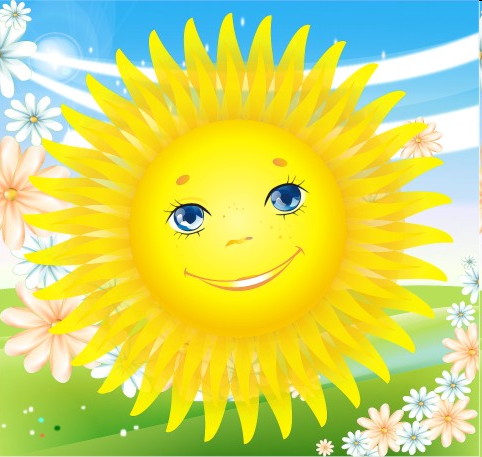      1. В своих отношениях с ребенком придерживайтесь «позитивной модели». Хвалите его в каждом случае, когда он этого заслужил. Помните, что гиперактивные дети игнорируют выговоры и замечания, но чувствительны к малейшей похвале.Поощряйте ребенка за все виды деятельности, требующие концентрации внимания. Обнимайте своего ребенка.     2. Чаще говорите «да», избегайте слов «нет» и «нельзя». Говорите сдержанно, спокойно, мягко.     3. Поручите ему часть домашних дел, которые необходимо выполнять ежедневно (ходить за хлебом, кормить собаку и т.д.) и ни в коем случае не выполняйте их за него.     4. Заведите дневник самоконтроля и отмечайте в нем вместе с ребенком его успехи дома и в школе. Примерные графы: выполнение домашних обязанностей, учеба в школе, выполнение домашних заданий.     5. Введите бальную или знаковую систему вознаграждения(можно каждый хороший поступок отмечать звездочкой, а определенное их количество вознаграждать игрушкой, сладостями или давно обещанной поездкой).     6. Определите для ребенка рамки поведения – что можно и чего нельзя. Вседозволенность однозначно не принесет никакой пользы.     7. Не навязывайте ему жестких правил. Ваши указания должны быть указаниями, а не приказами. Требуйте выполнение правил, касающихся его безопасности и здоровья, в отношении остальных не будьте столь придирчивы. Попытайтесь объяснить, почему что-то вредно или опасно. Не получается - постарайтесь отвлечь, переключить внимание на другой объект.    8. Поддерживайте дома четкий распорядок дня. Прием пищи, игры, прогулки, отход ко сну должны совершаться в одно и то же время. Награждайте ребенка за его соблюдение.     9. Давайте ребенку только одно задание на определенный отрезок времени, чтобы он мог его завершить.     10. Дома следует создать для ребенка спокойную обстановку.Идеально было бы предоставить ему отдельную комнату. В ней должно быть минимальное количество предметов, которые могут отвлекать, рассеивать его внимание. Цвет обоев должен быть не ярким, успокаивающим. Очень хорошо организовать  в его комнате спортивный уголок.     11. Создайте необходимые условия для работы. У ребенка должен быть свой уголок, во время занятий на столе не должно быть ничего, что отвлекало бы его внимание. Над столом не должно быть никаких фотографий и плакатов. Засеките по часам, как долго ребенок может оставаться на месте. Если он может спокойно посидеть только пять минут, не заставляйте его работать десять (дайте небольшой перерыв, после чего ребенок снова сможет работать).    12. Оберегайте ребенка от переутомления, поскольку оно приводит к снижению самоконтроля и нарастанию двигательной активности. Не позволяйте ему подолгу сидеть у телевизора.    13. Старайтесь, чтобы ребенок высыпался. Недостаток сна ведет к еще большему ухудшению внимания и самоконтроля. К концу дня ребенок может стать неуправляемым.     14. Развивайте у него осознанное торможение, учите контролировать себя. Перед тем, как что-то сделать, пусть посчитает от 1 до 10.     15. Давайте ребенку больше возможности расходовать избыточную энергию. Полезна ежедневная физическая активность на свежем воздухе – длительные прогулки, спортивные занятия.    16. Воспитывайте у ребенка интерес к какому-нибудь занятию. Ему важно ощущать себя умелым и компетентным в какой-либо области . Хорошо, если в свободное время ребенок будет занят своим хобби. Однако не следует перегружать ребенка занятиями в разных кружках, особенно в таких, где есть значительные нагрузки на память и внимание, а также , если ребенок особой радости от этих занятий не испытывает.